Nominee's Name:	Address:Contact No.:				E-mail:					Website:Contact Person:Recommended By:Contact No.:						E-mail: Reasons for Recommendation:	……………………………………………………………………………………………………………………………………………………………………………………………………………………………………………………………………………………………………………………………………………………………………………………………………………………………………………………………………………………………………………………………………………………………………………………………Key Achievements ……………………………………………………………………………………………………………………………………………………………………………………………………………………………………………………………………………………………………………………………………………………………………………………………………………………………………………………………………………………………………………………………………………………Citizen Centric Services Delivery (on line services, citizen ‘looks for services’, self-service mediums, alternative service delivery channels, Community engagement and communication) ……………………………………………………………………………………………………………………………………………………………………………………………………………………………………………………………………………………………………………………………………………………………………………………………………………………………………………………………………………………………………………………………………………………Web Site standards (Usability, Accessibility, and Design, Effective Search Engine and Search Engine Optimization, Improving and Evaluating Your Website)……………………………………………………………………………………………………………………………………………………………………………………………………………………………………………………………………………………………………………………………………………………………………………………………………………………………………………………………………………………………………………………………………………………Effectiveness of the use current technology(Excellence in services innovation) …………………………………………………………………………………………………………………………………………………………………………………………………………………………………………………………………………………………………………………………………………………………………………………………………………………………………………ICT infrastructure (Infrastructure on demand, Internet services quality, security, Internal policy for ICT) …………………………………………………………………………………………………………………………………………………………………………………………………………………………………………………………………………………………………………………………………………………………………………………………………………………………………………Capacity Building for ICT (Capital investment and other initiatives to create HR capacity for future growth)…………………………………………………………………………………………………………………………………………………………………………………………………………………………………………………………………………………………………………………………………………………………………………………………………………………………………………Improving government services (Improve public sector systems and service delivery, enhances efficiency, accountability, workforce capacity or community confidence in the  public sector and feedback)………………………………………………………………………………………………………………………………………………………………………………………………………………………………………………………………………………………………………………………………………………………………………………………………………………………………Note:	i. Last date of submission: 17th April 2017 by 5 pm.ii. No Charges will be levied for application/recommendation.iii. Additional documents can be added.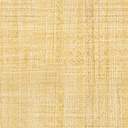 